رديفنام و نام خانوادگيشماره دانشجوييرشته تحصيليمقامعكس1سيدرضا موسوي مقدم قوچان كهنه9310144033مهندسی مکانیک سوم مشترک وزن منهای 63kg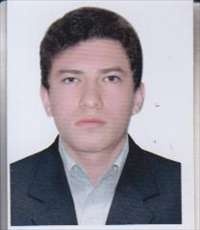 2اميرحسين افشين9210155041مهندسی عمرانسوم منهای 74kg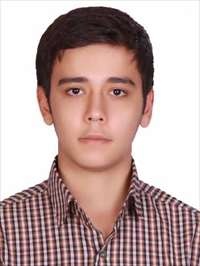 3محمدرضا رحيمي9220122137مهندسي تكنولوژي نرم افزارسوم منهای 80kg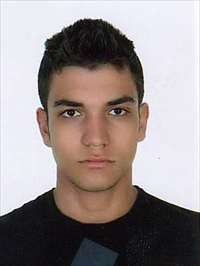 4كاوه بياباني9210166069كارداني عمرانسوم منهای 87kg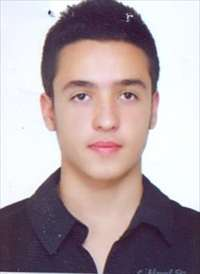 